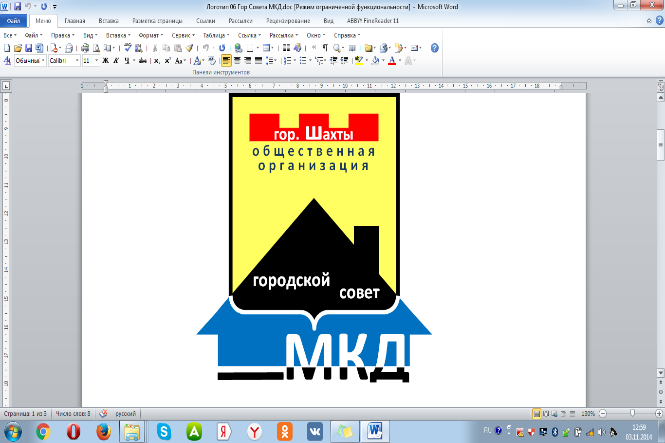 Шахтинский городской совет профессиональных управляющих МКД346500,Ростовская обл. г.Шахты, ул. Советская д 136 к 10 ;89034349960; назащиту.рф
исх № 29/01/22/1от 29.01.2022гИ.О. Министра ЖКХРостовской областиОрлову С.П.Уважаемый Сергей Петрович!                Губернатор Ростовской области Голубев В. на пресс-конференции 27.01.2022 г в очередной раз заявил о неизбежности подъёма тарифа на капремонт в 2 раза. Однако вопрос капитального ремонта общего имущества МКД необходимо рассматривать не только в экономическом измерении, но и в социальном.Взнос на капитальный ремонт – это не налог и не сбор, так как не обладает всеми характерными для них признаками. Этот платеж имеет строго целевое назначение и, в конечном счете, расходуется в интересах самих собственников.Собственник должен нести обязанности по содержанию своего недвижимого имущества, а не имущества соседа по улице, городу и региону. Таким образом, в случае уплаты взносов в региональный фонд собственник вкладывает свои средства в капитализацию чужой жилплощади.Почему повышение тарифа распространяется и на тех, у кого на доме открыт специальный счет, и они сами формируют свой тариф. И, допустим, собственники МКД не согласны с повышением тарифа, так как для них он не обоснован, и не требуется.Необходимо иметь ввиду, что размер обязательного взноса на капитальный ремонт общего имущества МКД носит не только экономический, но и политический характер. Финансовый поток со стороны собственников помещений в случае увеличения взноса на 100% даст только определенную скорее всего меньшую часть денег. Кроме этого ожидается повышение тарифа на услуги по обращению с ТКО.Все это отразится на платежах, так как собираемость денежных средств зависит от доли жилищно- коммунальных услуг в совокупном доходе семьи. Все, что получится от повышения тарифов – это повышение нагрузки на региональный и муниципальный бюджеты из-за увеличения объема субсидий и социальную напряженность.Практика показывает, что в настоящее время любые долгосрочные накопления, в том числе накопление средств на капитальный ремонт что на счете фонда, что на индивидуальном счете МКД, являются слишком рискованными. Даже если индивидуальный счет или счет регионального оператора сделать депозитным, т.е. начислять проценты на сумму с момента ее зачисления и на остаток, темпы инфляции не позволят не только приумножить, но и сохранить накопления.Кроме того, в накопительной схеме финансирования капитального ремонта в любом ее варианте всегда возникает проблема несоответствия стоимости капитального ремонта размеру накопленных средств.Согласно абз.2 п 2. - основными функциями общественных советов являются: проведение общественной экспертизы проектов областных законов, правовых актов Губернатора Ростовской области и Правительства Ростовской области, разрабатываемых органами исполнительной власти Ростовской области, проектов правовых актов и иных решений органов исполнительной власти Ростовской области, направляемых в общественные советы соответствующими органами исполнительной власти Ростовской области «Положения об общественных советах при органах исполнительной власти Ростовской области (постановление Правительства РО от 10.10.2013 № 632). Однако подготовка вопроса о повышении взноса на капитальный ремонт и сегодня для общественных организаций остается тайной за семью печатями.Для проведения общественной экспертизы повышения тарифа необходимо изучить расчеты и обоснования увеличения тарифа на капитальный ремонт. Просим сообщить, на каком открытом информационном ресурсе мы можем ознакомиться с расчетными данными.Подписи за« проведение общественной экспертизы повышения тарифа»И.о. Министру ЖКХ Ростовской области подписи за проведение общественной экспертизы повышения тарифа:И.о. Министру ЖКХ Ростовской области подписи за проведение общественной экспертизы повышения тарифа: